                                                                              Swift atletiek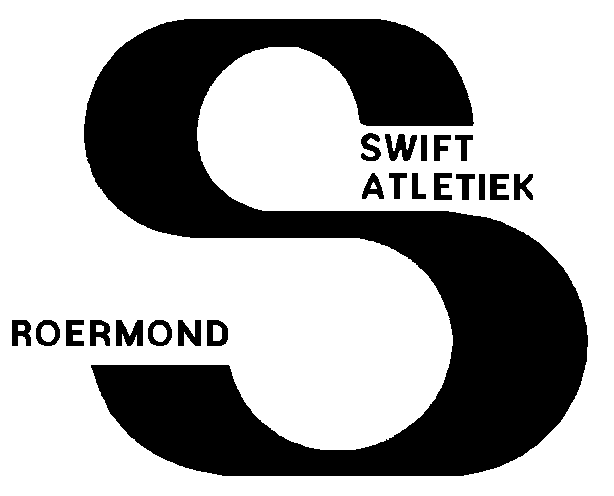 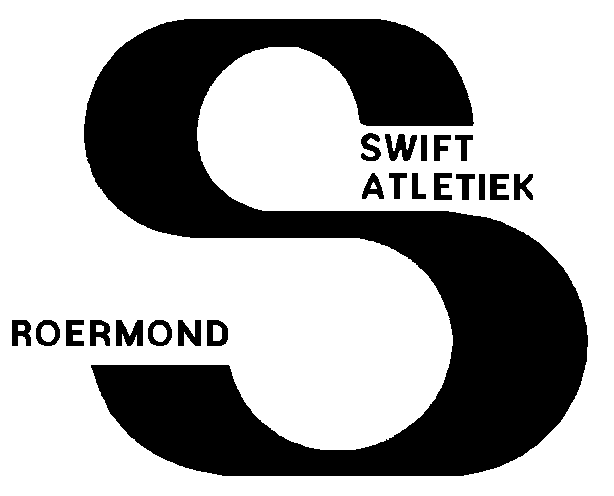 					Sydney, januari 2018Beste junioren A, B, neosenioren, senioren, masters en recreanten,Kerst was dit jaar natuurlijk niet helemaal compleet door het ontbreken van de muziekquiz. Om dit te compenseren hebben we een super speciale jubileum editie van de muziekquiz 2017 in 2018 en wel op vrijdag 23 februari! Dit jaar maken we er iets extra speciaals van om te vieren dat het al 10 jaar lang een succesnummertje is. We hebben we een iets langere quiz met een aantal extra speciale categorieën. We beginnen om 19:30 uur met de eerste ronde en proberen rond middernacht klaar te zijn met de quiz. Langer blijven zitten om nog bij de jury te klagen over beslissingen of bij de makers over de muziekkeuze mag natuurlijk!InschrijfgeldOok dit jaar sponsort de kerstman deze quiz weer, gezien de datum krijgt hij wel wat hulp van de paashaas. Inschrijven is dus helemaal gratis en voor hapjes wordt ook nog gezorgd!InschrijvenInschrijven kan op www.swiftatletiek.nl , door u in te schrijven via het kopje : ledenservice -> brieven. Of door een mailtje te sturen naar abn@swiftatletiek.nlDoe dit uiterlijk op 21 februari maar het liefste zo snel mogelijk, want we hanteren een maximum aantal deelnemers. Geef bij het aanmelden ook wat verzoeknummers door en wie weet heeft u een voorsprongetje tijdens de quiz.
Ben er snel bij, want we hebben een deelnemers limiet!Met vriendelijke groet,Guido KlaassenABN commissie